REPUBLIKA HRVATSKAOSJEČKO-BARANJSKA ŽUPANIJAOPĆINA VIŠKOVCIOpćinski načelnikKLASA: 013-02/23-1/03URBROJ: 2158-40-02-01-23-01Viškovci, 17. listopada 2023. godineNa temelju članka 11. Zakona o pravu  na pristup informacijama  („Narodne novine“ broj 25/13, 85/15) i 69/22) općinski načelnik Općine Viškovci objavljuje SAVJETOVANJE SA ZAINTERESIRANOM JAVNOŠĆUNacrt prijedloga Odluke o određivanju vrijednosti boda komunalne naknade Savjetovanje traje od 17. listopada do 17. studenoga 2023. godinePozivamo predstavnike zainteresirane javnosti da najkasnije do 17. studenoga 2023. godine, do 15:00 sati dostave svoje prijedloge, komentare i primjedbe na Nacrt prijedloga Odluke o određivanju vrijednosti boda komunalne naknade. Prijedlozi, komentari i primjedbe na predloženi Nacrt prijedloga Odluke o određivanju vrijednosti boda komunalne naknade dostavljaju se isključivo  na obrascu za savjetovanje sa zainteresiranom javnošću kojeg možete preuzeti na internet stranicama Općine Viškovci.Prijedlozi, komentari i primjedbe moraju sadržavati i adresu podnositelja i biti čitko napisani, uz javno navođenje dijela prijedloga akta/dokumenta na koji se odnose, te biti dostavljeni u gore navedenom roku.Po završetku savjetovanja, svi  pristigli prijedlozi bit će javno dostupni na internetskoj stranici Općine Viškovci. Ukoliko ne želite da Vaš prijedlog bude javno objavljen, molimo da to  jasno istaknete pri slanju prijedloga.Nacrt prijedloga Odluke o određivanju vrijednosti boda komunalne naknade je objavljen u elektronskom obliku na internet stranici Općine Viškovci https://www.viskovci.hr/.Nacrt prijedloga Odluke o određivanju vrijednosti boda komunalne naknade koji je  objavljen na internet stranici Općine Viškovci predstavlja radni materijal pa je kao takav podložan ispravcima, izmjenama i dopunama te se ne može smatrati konačnim, u cijelosti dovršenim prijedlogom Odluke.Tekst ove objave objavit će se na web stranici Općine Viškovci https://www.viskovci.hr/  u rubrici „Savjetovanje sa zainteresiranom javnošću“Po provedenom savjetovanju izradit će se Izvješće o provedenom savjetovanju.Općinski načelnikPetar Zorić, v.r.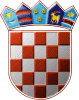 